Finals Weekend 8-9 June 2019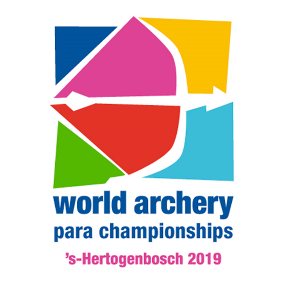 Practice: Practice at the competition distance will be at the Dukes practice field (targets on the left side).At the finals venue, 4 targets at short distance of (8 meters), will be available for those wishing to warm-up before entry on the finals field of play for their match.Shuttle: All athletes may use a shuttle arranged by the organising committee to transfer between the practice field and finals venue. The pick-up area is to the left side of the practice field, as it was for athlete familiarization.Loading times at the practice field SATURDAY 08:08H00	W1 Men Team		ITA – RUS08h20	W1 Men Team  	RUS  – TUR08h45	W1 Men Team		TUR – CHN 09h15	W1 Mixed Team	CZE – JPN – CHN – RUS10h05	W1 Women		CHN – RUS – KOR10h40	W1 Men		CZE – CHN – TUR 12h20	CWO Team		RUS - ITA	12h40	CWO Team		CHN – GBR13h15	CMO Team		UKR – CHN13h40   CMO Team		TUR – IRI14h15	CO Mixed Team	ITA – IRI – CHN – RUS15h15	CO Women		RUS – ITA – SGP – GBR10	CO Men		USA – IND – TURSUNDAY 09:08h10	RO Women Team	RUS  – ITA 08h20	RO Women Team	ITA  – CHN 08h45	RO Women Team	TUR09h15	RO Men Team		CHN – IND09h45	RO Men Team		USA – RUS10h15	RO Mixed Team	KOR – CHN – ITA – RUS12h20	RO Women		RUS – IRI – CHN – POL12h50	RO Men		RUS – IRI – MAS - USA			